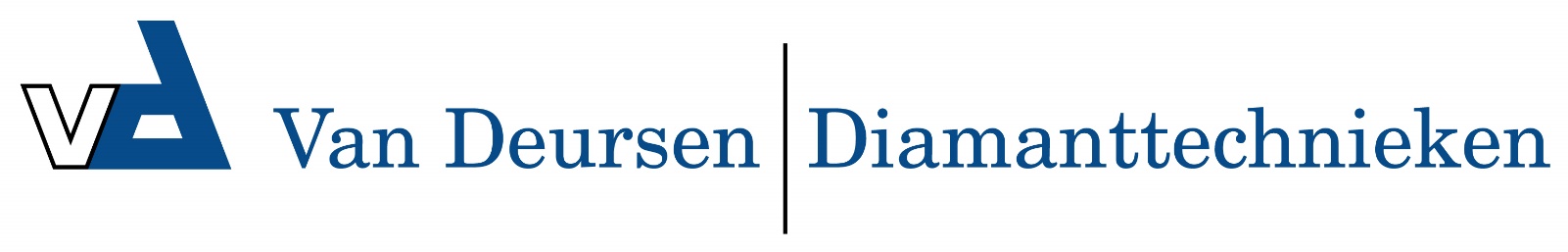 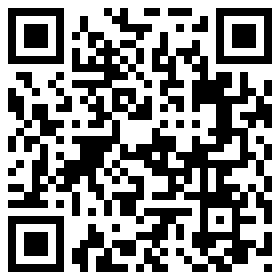 Asfalt Profi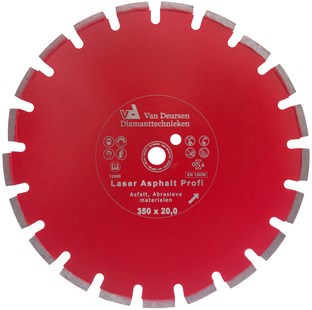 Asfalt, Abrasieve materialen, verse Beton, GasbetonProfessionele kwaliteit voor een hoog rendementOptimaal voor asfalt en abrasief bouwmateriaalZeer goede zaageigenschappen bij een hoge levensduurBeschermsegmenten verhinderen undercutting en daarmee segmentbreukZeer goede zaag voor verhuurbedrijvenØ 450 - 600 mmZL74024450/25,4 Pristis Lsr Asfalt Profi 40x3,4x10 27S ZwartZL74025500/25,4 Pristis Lsr Asfalt Profi 40x4,0x10 30S ZwartZL74027600/25,4 Pristis Lsr Asfalt Profi 40x4,5x10 36S Zwart